                       Акция  «Бір ел – бір кітап», «Одна страна-одна книга»В национальной академической библиотеке РК состоялось очередное заседание комиссии по отбору книг 2021 года   «Одна страна – одна книга»«На этот раз по случаю 30- летия независимости страны к публичному чтению предлагается духовно - культурная акция «30 книг – к 30- летию нашей независимости»» В рамках акции "Одна страна - одна книга" в нашей библиотеке в течение года организована постоянная книжная выставка. И мы надеемся, что книги, которые будут прочитаны в рамках акции, найдут место в сердцах читателей. 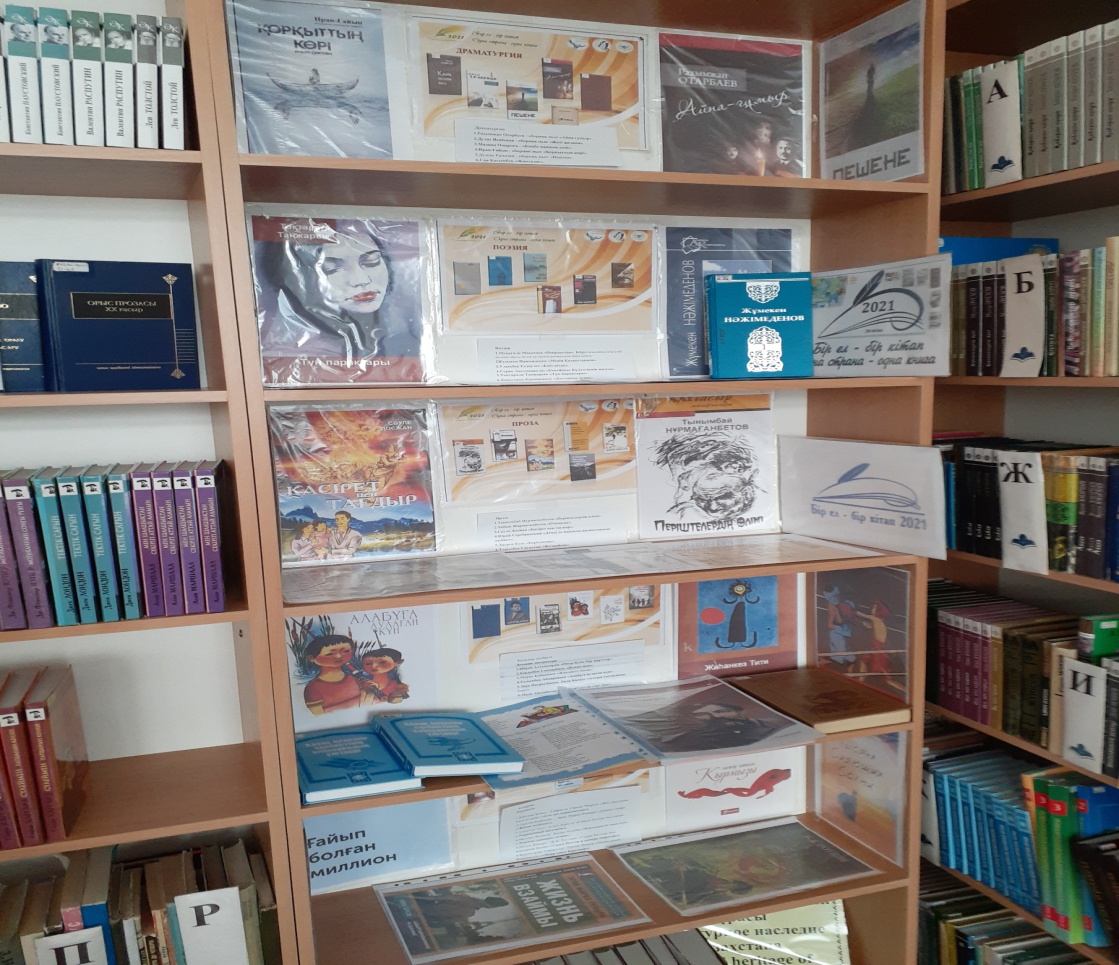 